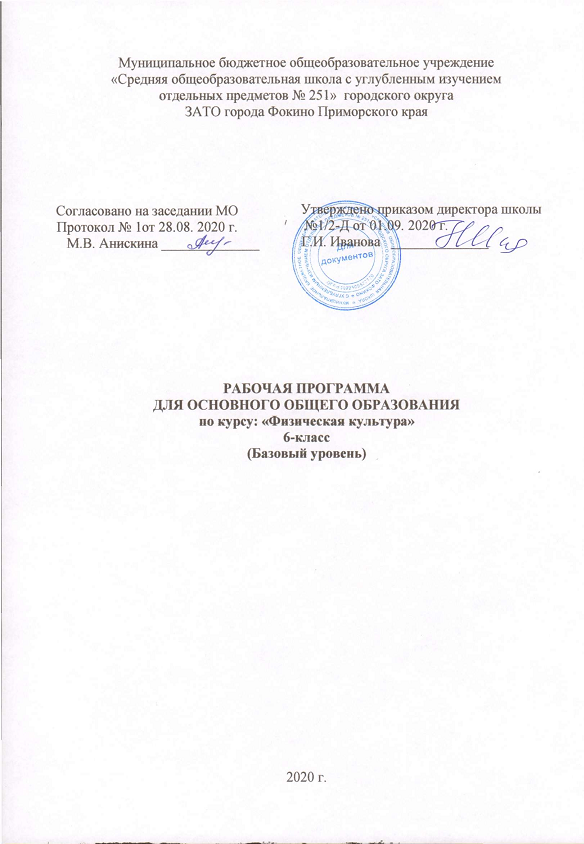 Пояснительная записка           Данная  рабочая программа  предназначена для муниципального казенное общеобразовательное учреждение «Средняя общеобразовательная школа с углубленным изучением отдельных предметов» городского округа ЗАТО город Фокино  для  учащихся 5- 9 классов           Рабочая программа разработана на основе авторской программы «Комплексная программа физического воспитания учащихся 5-9 классов» (В. И. Лях, А. А. Зданевич. - М.: Просвещение, 2012) и обеспечена учебником для общеобразовательных учреждений «Физическая культура. 5—9 классы» (М.: Просвещение).2014. С учётом примерной программы по физической культуре и авторской  программы для 5 – 9 класса. В.И. Лях Физическая культурУМК М. Я. Виленского, В. И. Ляха   и обеспечена учебниками:Физическая культура. 5–7 классы / под ред. М.Я. Виленский – М.: Просвещение, 2014.   Физическая культура. 8–9 классы / под ред. В. И. Ляха. – М.: Просвещение, 2014Рабочая программа составлена с учётом следующих  документов:Закон Российской Федерации «Об образовании» от 29.12.1992 года № 3266-1 (в ред. от 2.02.2012 года №273-фз)Федеральный государственный образовательный стандарт основного общего образования, утвержденный приказом Минобрнауки России от 17.12.2010 года № 1897,Федеральные требования к образовательным учреждениям в части минимальной оснащенности учебного процесса и оборудования учебных помещений, утвержденные приказом Минобрнауки России от 04.10.2010 года № 986,Приказ министра образования и науки « О введении третьего обязательного урока физической культуры» от30 августа  № 889.Приказ Министерства образования и науки Российской Федерации от 17 декабря 2010 г. № 1897 «Об утверждении федерального государственного образовательного стандарта основного общего образования»(утв. приказом Министерства образования и науки РФ от 29 декабря 2014 г. № 1644)2.11. Абзац шестнадцатый (подпункт 5) пункта 11.8 дополнить словами «, в том числе в подготовке к выполнению нормативов Всероссийского физкультурно-спортивного комплекса «Готов к труду и обороне» (ГТО)»;Письмо   Минобразования и науки РФ. Департамент развития системы  Физкультурно-спортивного воспитания по отдельным вопросам введения третьего часа физической культуры в общеобразовательных учреждениях письмо от 28.12.2011 №19-337  (Письмо Министерства образования и науки Российской Федерацииот 8 октября . №ИК-1494/19) Методические рекомендации «О введении третьего часа физической культуры в недельный объём учебной нагрузки обучающихся общеобразовательных учреждений Российской ФедерацииАвторской программы для 5 – 9 класса. В.И. Лях. Физическая культура. — 3-е изд.,– М. : Просвещение, 2013.– 104 с. Примерная образовательная программа основного общего образования(протокол от 8 апреля 2015 №1/15)Примерные программы по учебным предметам, соответствующие требованиям федерального государственного образовательного стандарта (ФГОС) http://standart.edu.ru/catalog.aspx?CatalogId=224.2.Общая характеристика учебного предмета, курсаПредмет «Физическая культура» представляет собой одну из немногих дисциплин учебного плана общеобразовательной школы, которые направлены не на изучение окружающего мира, а на познание собственной человеческой природы.             Предлагаемая программа построена на основе  рабочей авторской программы физического воспитания учащихся 5-9 классов» (В. И. Лях, А. А. Зданевич. - М.: Просвещение, 2012) и  В.И. Лях «Физическая культура 5-9 класс», в соответствии с требованиями ФГОС.   Нами переработаны авторские материалы: пособия для учителей (для 5-7, 8-9 классов) и авторская программа, которые являются основанием для составления данной учебной программы.Курс предусматривает изучение следующих разделов: 1.. Знания о физической культуре2. Способы двигательной (физкультурной) деятельности3.Физическое совершенствованиеДанная программа имеет цель: формирование разносторонне физически развитой личности, способной активно использовать ценности физической культуры для укрепления и длительного сохранения собственного здоровья, оптимизации трудовой деятельности и организация активного отдыха. В ходе ее достижения решаются задачи: формировать адекватную оценку собственных физических возможностей;углубить изучение основ базовых видов двигательных действий;развивать творческий подход к дальнейшему развитие координационных и кондиционных способностей;создать основу  знаний о личной гигиене, о влиянии занятий физическими упражнениями на основные системы организма, развитие волевых и нравственных качеств; формирование  понимание  представлений  о физической культуре личности и приемах самоконтроля; углубление представлений об основных видах спорта соревнований, оказания первой помощи при травмах;формировать привычку к самостоятельным занятиям физическими упражнениями и избранными видами спорта в свободное время;совершенствовать коммуникативные умения: воспитание взаимопомощи, дисциплинированности чувства ответственности.формировать  устойчивости организма к неблагоприятным условиям внешней среды, воспитание ценностных ориентаций на здоровый образ жизни; закрепление навыков правильной осанки	Основные задачи программы заключаются в следующем: продолжить знакомство со знаниями о физкультурной деятельности, отражающей её культурно-исторические, психолого-педагогические и медико-биологические основы;обобщить знания о терминологии, средствах и методах физической культуры;формировать жизненно важные двигательные навыки и умения, их вариативное использование в учебной деятельности и в процессе самостоятельных занятий;расширить двигательный опыт посредством усложнения ранее освоенных двигательных действий и овладения новыми двигательными действиями с повышенной координационной сложностью;формировать навыки и умения, необходимые для выполнения физических упражнений, связанных с укреплением здоровья, коррекцией телосложения, правильной осанкой и культурой движения;формировать умения выбирать средства физической культуры в соответствии с различными целями, задачами и условиями, пользоваться этими умениями и навыками для составления комплексов физических упражнений, для организации и проведения самостоятельных занятий физическими упражнениями в оздоровительных целях, при планировании и контроле физических нагрузок, для профилактики травматизма и оказания доврачебной помощи;отрабатывать  проектные умения обучающихся  средствами физической культуры.формировать позитивное отношение к занятиям физической культурой и спортом, достижение осознания красоты и эстетической ценности физической культуры обучающихся.Ведущей идеей курса является формирование устойчивых интересов и положительного эмоционально-ценностного отношения к физкультурно-оздоровительной и спортивно-оздоровительной деятельности личности через развитие основных физических качеств и способностей.При реализации программы следует обратить внимание на особенность организации учебного процесса по предмету.  Раздел  «Основы знаний» рекомендуется осваивать на чисто теоретических уроках. Раздел «Способы двигательной (физкультурной) деятельности»  мы советуем проходить на  инструктивно – методических уроках. Раздел «Физическое совершенствование»  изучается на практических уроках.  При обучении двигательным действиям следует обратить внимание:на разучивание (совершенствование)конкретного двигательного действия следует осуществлять на смежных уроках;на одном уроке не рекомендуется отрицательно взаимодействующие навыки;используемые для совершенствования средства должны быть достаточно вариативны и оказывать разностороннее воздействие  на психическое и физическое развитие учащегося;количество и содержание задач должно быть оптимальным.        Отличительной чертой данной программы является  возможность расширения учебного материала при соответствующей подготовке педагога и  возможность  добавлять отдельные виды упражнений,  при наличии материальной базы и  подготовленности учащихся.  При реализации программы следует учесть существенные различия в сроках полового созревания девочек и мальчиков, это приводит к значительной неоднородности контингента учащихся, поэтому в подростковом возрасте   особо рекомендован диференцированный подход в обучении.Особое место в овладении данным курсом отводится проектной (самостоятельной) работе: проекты по исследованию влияний ФК на организм человека, по исследованию истории спорта, подготовке и проведению соревнований и спортивных праздников и т.д. В программе учитывается взаимосвязь репродуктивной и проблемной формы обучения, коллективной и самостоятельной работы.Используются активные и интерактивные формы учебного сотрудничества: «учитель-ученик», парная и групповая работа, что в свою очередь так же влияет на формирование УУД по предмету.Курс тесно связан и опирается на такие ранее изученные дисциплины, каклитература, история, математика, биология и позволяет формировать установку на здоровый образ жизни и обеспечивает условия  для индивидуального развития всех обучающихся. Изучение курса завершается защитой проекта. Результат проектной деятельности предъявляется в виде таблиц на плакатах или с использованием фото-, видеоматериалов, принятия нормативов,  тестов качества выполнения домашних заданий с фиксацией результатов, рефератов по каждому разделу программы контрольным тестом, который включает вопросы: по истории развития физической культуры, формирования жизненно важных навыков, основные понятия, техники безопасности,  методики проведения самостоятельных занятий и оздоровительных процедур.3.Место учебного предмета в учебном планеКурс предмета «Физическая культура» в основной школе изучается с 5 - 9 класс из расчёта 2 часа  в неделю : в 5 классе – 68 ч, в 6 классе – 68 ч, в 7 классе – 68 ч, в 8 классе – 68 ч, в 9 классе – 68 ч. Третий час на преподавание учебного предмета «Физическая культура» был введён приказом Минобрнауки от 30.08.2010 г. № 889. В приказе было указано: «Третий час учебного предмета «Физическая культура» использовать на увеличение двигательной активности и развитие физических качеств обучающихся, внедрение современных систем физического воспитания. С 2018 года в нашей школе этот приказ был отменён.         Изучение физической культуры в 5-9 классе основной школы обеспечивает достижение следующих личностных, метапредметных и предметных результатов.Планируемые результатыЛичностными результатами изучения программы предмета «Физической культуры » в 5-9 классах являются:формирование знаний  истории физической культуры своего народа, своего края как части наследия народов России и человечества;готовности и способности вести диалог с другими людьми и достигать в нѐм взаимопонимания;формирование коммуникативной компетентности в общении и сотрудничестве со сверстниками, старшими и младшими в процессе образовательной, общественно полезной, учебно-исследовательской, творческой и других видов деятельности;формирование ценности здорового и безопасного образа жизни;, правил поведения;В сфере личностных УУД будут сформированы:В области познавательной культуры: знания об особенностях индивидуального здоровья и о функциональных возможностях организма, способах профилактики заболеваний, травматизма и оказания доврачебной помощи при занятиях физическими упражнениями;  знания по организации и проведению занятий физическими упражнениями оздоровительной и тренировочной направленности, составлению содержания индивидуальных занятий в соответствии с задачами улучшения физического развития и физической подготовленности.В области нравственной культуры: способности  управлять своими эмоциями, владеть культурой общения и взаимодействия в процессе занятий физическими упражнениями, во время игр и соревнований;способности принимать активное участие в организации и проведении совместных физкультурно-оздоровительных и спортивных мероприятий; умения  предупреждать конфликтные ситуации и находить выходы из спорных ситуаций в процессе игровой и соревновательной деятельности на основе уважительного и доброжелательного отношения к окружающим.В области трудовой культуры:умения планировать режим дня, обеспечивать оптимальное сочетание умственных, физических нагрузок и отдыха;умения содержать в порядке спортивный инвентарь и оборудование, спортивную одежду, осуществлять их подготовку к занятиям и спортивным соревнованиям.В области эстетической культуры:умения длительно сохранять правильную осанку во время статичных поз и в процессе разнообразных видов двигательной деятельности;сформирована  потребность иметь хорошее телосложение в соответствии с принятыми нормами и представлениями;В области коммуникативной культуры:  умения осуществлять поиск информации по вопросам современныхоздоровительных систем (в справочных источниках, учебнике, в сети Интернет и др.), а также обобщать, анализировать и применять полученные знания всамостоятельных занятиях физическими упражнениями и спортом;  умения формулировать цель и задачи индивидуальных и совместных сдругими детьми и подростками занятий физкультурно-оздоровительной  испортивно-оздоровительной деятельностью, излагать их содержание; в циклических и ациклических локомоциях: с максимальной скоростью пробегать 60 м из положения низкого стартa; в равномерном темпе бегать до 10 мин (мальчики) и до 9 мин (девочки); после быстрого разбега с 9—13 шагов совершать прыжок в длину; выполнять с 9—13 шагов разбега прыжок в высоту способом «перешагивание»; проплывать 50 м; в метаниях на дальность и на меткость: метать малый мяч и мяч 150 г с места и с разбега (10—12 м) с использованием четырѐхшажного варианта бросковых шагов с соблюдением ритма; метать малый мяч и мяч 150 г с места и с 3 шагов разбега в горизонтальную и вертикальную цели с 10—15 м, метать малый мяч и мяч 150 г с места по медленно и быстро движущейся цели с 10—12 м; в гимнастических и акробатических упражнениях: выполнять комбинацию из четырѐх элементов на перекладине (мальчики); опорные прыжки через козла в длину (мальчики) и в ширину (девочки); выполнять акробатическую комбинацию из четырѐхэлементов;  кувырок вперѐд и назад в полушпагат, «мост» и поворот в упор стоя на одном колене (девочки);в спортивных играх  играть в одну из спортивных игр (по упрощѐннымправилам); демонстрировать результаты не ниже, чем средний уровень основных физических способностей;владеть правилами поведения на занятиях физическими упражнениями: соблюдать нормы поведения в коллективе, правила безопасности, гигиену занятий и личную гигиену; помогать друг другу и учителю; поддерживать товарищей, имеющих недостаточную физическую подготовленность; проявлять активность, самостоятельность, выдержку и самообладание.Метапредметными результатами изучения программы предмета «Физической культуры » в 5-9 классах являются:сформированность умения  соотносить свои действия с планируемыми результатами, осуществлять контроль своей деятельности в процессе достижения результата, определять способы действий в рамках предложенных условий и требований, корректировать свои действия в соответствии с изменяющейся ситуацией;сформированность умения оценивать правильность выполнения учебной задачи, собственные возможности еѐ решения; овладение основами самоконтроля, самооценки, принятия решений и осуществления осознанного выбора в учебной и познавательной деятельности;сформированность умения работать индивидуально и в группе: находить общее решение и разрешать конфликты на основе согласования позиций и учѐта интересов;сформированность умения осознанно использовать речевые средства в соответствии с задачей коммуникации, для выражения своих чувств, мыслей и потребностей, планирования и регуляции своей деятельности.Предметными результатами учащихся программы «Физической культуры» являются:понимание роли и значения физической культуры в формировании личностных качеств, в активном включении в здоровый образ жизни, укреплении и сохранении индивидуального здоровья;овладение системой знаний о физическом совершенствовании человека, освоение умений отбирать физические упражнения и регулировать физические нагрузки для самостоятельных систематических занятий с различной функциональной  направленностью, планировать содержание этих занятий, включать их в режим учебного дня и учебной недели; приобретение опыта организации самостоятельных систематических занятий физической культурой с соблюдением правил техники безопасности и профилактики травматизма; освоение умения оказывать первую помощь при лѐгких травмах; формирование  умения вести наблюдение за динамикой развития своих основных физических качеств: оценивать текущее состояние организма и определять тренирующее воздействие на него занятий физической культурой; формированность умения выполнять комплексы общеразвиваюших, оздоровительных и корригирующих упражнений, учитывающих индивидуальные способности и особенности, приѐмами и физическими упражнениями из базовых видов спорта, умением использовать их;сформированность  умения организовывать самостоятельные занятия физическими упражнениями разной функциональной направленности, обеспечивать безопасность мест занятий, спортивного инвентаря и оборудования, спортивной одежды;овладеть системой знаний о истории возникновения и формирования физической культуры, Олимпийских игр древности, их содержание и правила соревнований;способность вести наблюдения за динамикой показателей физического развития, осанки, показателями основных физических способностей, объективно их оценивать и соотносить с общепринятыми нормами и нормативами.•	использовать и применять информационно – коммуникационные технологии  для улучшения мотивации к занятиям физическими упражнениями и в приобретении знаний основ физической культуры.Планируемые результаты освоения предмета физическая культура.целенаправленно отбирать физические упражнения для индивидуальных занятий по развитию физических качеств;выполнять простейшие приёмы оказания доврачебной помощи при травмах и ушибах.организовывать индивидуальную и групповую проектно-исследовательскую деятельность в рамках урочной деятельности по различным направлениям курса физической культуры Распределение учебного времени прохожденияпрограммного материала по физической культуре для учащихся 5-9 классов.Система оценкипо физической культуре.	Критерии оценивания по физической культуре являются качественными и количественными.	Качественные критерии успеваемости характеризуют степень овладения программным материалом: знаниями, двигательными умениями и навыками, способами физкультурно-оздоровительной деятельности, включёнными в обязательный минимум содержания образования и в школьный образовательный стандарт.	Количественные критерии успеваемости определяют сдвиги в физической подготовленности, складывающиеся из показателей развития основных физических способностей: силовых, скоростных, координационных, выносливости, гибкости и их сочетаний, что отражает направленность и уровни реализуемых образовательных программ.	Осуществляя оценивание подготовленности по физической культуре, учитель реализует не только собственно оценочную, но и стимулирующую и воспитывающую функции, учитывая темп (динамику изменения развития физических качеств за определённый период времени, а не в данный момент) и индивидуальные особенности учащихся (типы телосложения, психические и физиологические особенности). При этом учителю необходимо быть максимально тактичным, внимательным, не унижать человеческое достоинство обучающегося, заботясь о повышении и дальнейшем развитии интереса к физической культуре.	Итоговая отметка выставляется обучающимся за овладение темы, раздела, за четверть (в старших классах – за полугодие), за учебный год. Она включает в себя текущие отметки, полученные учащимися за овладение всеми составляющими успеваемости: знаниями, двигательными умениями и навыками, а также отражает сдвиги в развитии физических способностей, умений осуществлять физкультурно-оздоровительную деятельность.	Критерии оценивания успеваемости по базовым составляющим физической подготовки обучающихся:1. Знания	При оценивании знаний по предмету «Физическая культура» учитываются такие показатели: глубина, полнота, аргументированность, умение использовать их применительно к конкретным случаям и занятиям физическими упражнениями.	С целью проверки знаний используются следующие методы: опрос, проверочные беседы (без вызова из строя), тестирование.2. Техника владения двигательными умениями и навыками	Для оценивания техники владения двигательными умениями и навыками используются следующие методы: наблюдение, вызов из строя для показа, выполнение упражнений, комбинированный метод. 3. Владение способами и умение осуществлять физкультурно-оздоровительную деятельность4. Уровень физической подготовленности обучающихся	При оценке физической подготовленности приоритетным показателем является темп прироста результатов. Задание учителя по улучшению показателей физической подготовленности (темп прироста) должны представлять определённую трудность для каждого обучающегося, но быть реально выполнимыми. Достижение этих сдвигов при условии систематических занятий даёт основание учителю для выставления высокой оценки.	Общая оценка успеваемости складывается по видам программы: по гимнастике, баскетболу, волейболу, лёгкой атлетике – путём сложения конечных оценок, полученных учеником по всем видам движений, и оценок за выполнение контрольных упражнений.	Оценка успеваемости за учебный год производится на основании оценок за учебные четверти с учётом общих оценок по разделам программы. При этом преимущественное значение имеют оценки за умение и навыки осуществлять собственно двигательную, физкультурно-оздоровительную деятельность.Мониторинг успешности применения предметных УУД№п/пВид программного материалаКоличество часов (уроков)1.Базовая часть681.1.Основы знаний о физической культуреВ процессе урока1.2.Спортивные игры (волейбол)81.3.Гимнастика с элементами акробатики61.4.Лёгкая атлетика241.5Кроссовая подготовка10Спортивные игры (баскетбол)20Итого часов в год:68         Оценка «5»            Оценка «4»             Оценка «3»             Оценка «2»            За ответ, в котором:          За тот же ответ, если:          За ответ, в котором:           За непонимание и:Обучающийся демонстрирует глубокое понимание сущности материала; логично его излагает, используя в деятельности.В нём содержаться небольшие неточности и незначительные ошибки.Отсутствует логическая последовательность, имеются пробелы в знании материала, нет должной аргументации и умения использовать знания на практике.Не знание материала программы.         Оценка «5»            Оценка «4»             Оценка «3»         Оценка «2»      За выполнение, в котором:      За тоже выполнение, если:       За выполнение, в котором:      За выполнение, в котором:Движение или отдельные его элементы выполнены правильно, с соблюдением всех требований, без ошибок, легко, свободно. чётко, уверенно, слитно, с отличной осанкой, в надлежащем ритме; ученик понимает сущность движения, его назначение, может разобраться в движении, объяснить, как оно выполняется, и продемонстрировать в нестандартных условиях; может определить и исправить ошибки, допущенные другим учеником; уверенно выполняет учебный норматив.При выполнении ученик действует так же, как и в предыдущем случае, но допустил не более двух незначительных ошибок. Двигательное действие в основном выполнено правильно, но допущена одна грубая или несколько мелких ошибок, приведших к скованности движений, неуверенности. Обучающийся не может выполнить движение в нестандартных и сложных в сравнении с уроком условиях.Движение или отдельные его элементы выполнены неправильно, допущено более двух значительных или одна грубая ошибка.         Оценка «5»            Оценка «4»             Оценка «3»          Оценка «2» Обучающийся умеет: - самостоятельно организовать место занятий; подбирать средства и инвентарь и применять их в конкретных условиях; контролировать ход выполнения деятельности и оценивать итоги.Обучающийся:- организует место занятий в основном самостоятельно, лишь с незначительной помощью;- допускает незначительные ошибки в подборе средств;- контролирует ход выполнения деятельности и оценивает итоги.Более половины видов самостоятельной деятельности выполнены с помощью учителя или не выполняется один из пунктов.Обучающийся не может выполнить самостоятельно ни один из пунктов.         Оценка «5» (12, 13, 14)           Оценка «4» (9, 10, 11)            Оценка «3» (6, 7, 8)         Оценка «2» (5, 4, 3, 2, 1)Исходный показатель соответствует высокому уровню подготовленности, предусмотренному обязательным минимумом подготовки и программой физического воспитания, которая отвечает требованиям государственного стандарта и обязательного минимума содержания обучения по физической культуре, и высокому приросту ученика в показателях физической подготовленности за определённый период времени.Исходный показатель соответствует среднему уровню подготовленности и достаточному темпу прироста.Исходный показатель соответствует низкому уровню подготовленности и незначительному  приросту.Обучающийся не выполняет государственный стандарт, нет темпа роста показателей физической подготовленности.классКонтрольные упражнениямальчикимальчикимальчикиДевочкиДевочкиДевочкиклассКонтрольные упражнения«5»«4»«3»«5»«4»«3»5Бег 60м ст. с опор на одну руку1010,611,210,410,811,4Прыжки в длину с разбега320300260280260220Прыжки в высоту с разбега10595851009080Метание мяча 150г с разбега302520201813Кросс 1500 м8.509.3010.09.009.4010.30Прыжки через скакалку за 1 мин8576-8470-7610594906Прыжки в высоту с разбега115105951059585Бег 60м с низкого старта9.910.411.110.31.611.2Прыжки в длину с разбега340320270300280230Метание мяча 150г с разбега353025232015Бег 1500м7.307.508.1010.310.611.2Прыжки через скакалку за 1 мин958580115105100Метание в гориз. цель 1Х1 с 8м4323217Прыжки в высоту с разбега12011010011010090Бег 60м с низкого старта9.410.211.0Прыжки в длину с разбега360340290330300240Метание мяча 150г с разбега383228262117Бег 1500м7.007.308.007.308.008.30Прыжки через скакалку за 1 мин10595901201101058Прыжки в высоту с разбега12511510511510595Бег 60м с низкого старта9.09.710.59.710.210.7Прыжки в длину с разбега380360310340310260Метание мяча 150г с разбега403528272218Бег 2000м10.0010.4011.4011.0012.4013.50Прыжки через скакалку за 1 мин1151051001251151109Прыжки в высоту с разбега130120110115110100Бег 60м с низкого старта8.49.210.09.510.010.5Прыжки в длину с разбега430380330380330290Метание мяча 150г с разбега454031302818Бег 2000м9.2010.011.010.012.013.0Прыжки через скакалку за 1 мин125120110130120115